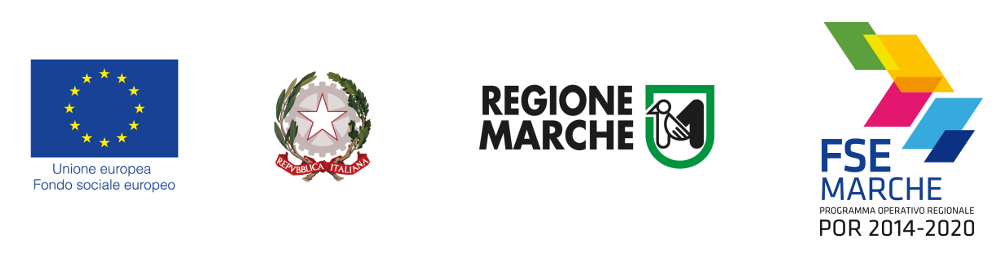 ALLEGATO BPOR Marche FSE 2014/20 (Asse 1, PI 8.1, RA 8.5 e Asse 3, PI 10.3, RA 10.3) – Avviso Pubblico per la presentazione di proposte progettuali relative alla formazione di figure professionali nel settore dello spettacolo dal vivo (SIPARIO BIS-BIS)SCHEMA DI DOMANDA DI AMMISSIONE A FINANZIAMENTO RACCOMANDATA  A. R.REGIONE MARCHEPF Politiche Comunitarie e AdG FESR e FSE								Via Tiziano,  n. 44                                                                      		60125 ANCONAOGGETTO: POR Marche FSE 2014/20, Asse 1, PI 8.1, RA 8.5 – Avviso Pubblico per la presentazione di proposte progettuali relative alla formazione di figure professionali nel settore dello spettacolo dal vivo (SIPARIO BIS-BIS) – Domanda di ammissione a finanziamento [ATTENZIONE: compilare tutta la domanda digitalmente o, comunque, in carattere stampato]Il sottoscritto ____________________________________________________________________ nato a _________________________________________________ il ____________________, Codice fiscale _______________________, residente a _________________________________, via __________________________ n. ______ in qualità di legale rappresentanteoppurein nome e per conto del legale rappresentante, in forza di [citare l’atto (es.: procura, delega, ecc.) che legittima il firmatario alla sottoscrizione dell’istanza]  ______________________________________________________________________ ____________________________________, che si allega in copia alla presente di  [indicare denominazione precisa] _________________________________________________ __________________________________________________________________________, con sede legale in ___________________________________, via ________________________, n. __ e sede operativa in ____________________________, via ________________________, n. __, Codice Fiscale: ________________________ ; Partita I.V.A.: __________________________ ; Registro imprese: ______________________  ;Altro eventuale identificativo univoco [specificare quale]: ______________________ ;e in qualità di capofila dell’Associazione Temporanea di [indicare se di Impresa o di Scopo] ______ _________ denominata __________________________________________________________ ,costituitada costituireInsieme con i seguenti partner [replicare se necessario]: [indicare denominazione precisa] _________________________________________, con sede legale in ______________________________ , Via _______________________, n. _______ , Codice fiscale: ________________________ , Partita IVA: ________________________; [indicare denominazione precisa] _________________________________________, con sede legale in ______________________________ , Via _______________________, n. _______ , Codice fiscale: ________________________ , Partita IVA: ________________________; [indicare denominazione precisa] _________________________________________, con sede legale in ______________________________ , Via _______________________, n. _______ , Codice fiscale: ________________________ , Partita IVA: ________________________; precisando che – ai sensi dell’art. 2 dell’Avviso pubblico – soddisfano il requisito di “essere un ente/impresa di produzione artistica operante nel settore dello spettacolo dal vivo” i seguenti partner [indicare solo la denominazione del partner ed il punto dello “statuto/atto costitutivo/altro documento equivalente” allegato da cui si evince tale circostanza]: __________________________________________________________________________________________________________________________________________________________________________________________________________________________________________C H I E D El’ammissione a finanziamento della proposta progettuale presentata in risposta all’ “Avviso Pubblico per la presentazione di proposte progettuali relative alla formazione di figure professionali nel settore dello spettacolo dal vivo (SIPARIO BIS-BIS)”,  di cui al Decreto del Dirigente della PF Politiche Comunitarie e AdG FESR e FSE della Regione Marche  n. _____ del _____. La denominazione della proposta progettuale è la seguente [utilizzare al massimo 400 caratteri, spazi inclusi]: ___________________________________________________________________ ______________________________________________________________________________  Eventuale acronimo: _____________________________________________________________.Essa – ai sensi dell’art. 3.1 dell’Avviso pubblico – viene presentata a valere sulla seguente “Area formativa” [optare per una sola]: Area formativa “A” – Teatrale/Musicale; Area formativa “B” – Teatrale/Circense/Sociale; Area formativa “C” – Tecnica.  Il costo totale della proposta progettuale è pari a: ed è così articolato: per quanto attiene la ripartizione fra i vari corsi di formazione previsti all’interno della proposta progettuale [si rammenta che, a pena di esclusione della proposta progettuale, almeno tre corsi devono essere scelti fra quelli espressamente indicati – per quanto riguarda l’Area formativa di riferimento –  nella Tabella A, all’art. 3.1 dell’Avviso pubblico]:S P E C I F I C A   Q U A N T O   S E G U EDescrizione sintetica della Proposta progettuale: Ruoli dei partner all’interno dell’ATI/ATS:D I C H I A R Asotto la propria responsabilità; ai sensi degli art. 46 e 47 del DPR n. 445/2000 e successive modifiche/integrazioni; a conoscenza delle sanzioni penali previste dall’art. 76 del DPR n. 445/2000 e successive modifiche/integrazioni in caso di dichiarazioni mendaci e di formazione o utilizzo di atti falsiche il soggetto rappresentato è accreditato presso la Regione Marche, ai sensi delle deliberazioni della Giunta regionale n. 62 del 17/1/2001 e n. 2164 del 18/9/2001, con decreto  n. ________ del ___________  ;oppureche il soggetto rappresentato ha inoltrato richiesta di accreditamento alla Regione Marche ai sensi delle deliberazioni della Giunta regionale n. 62 del 17/1/2001 e n. 2164 del 18/9/2001, in data _________________;[solo se il soggetto rappresentato è già accreditato] che nei confronti del soggetto rappresentato non sono in atto provvedimenti di sospensione o revoca della condizione di accreditamento da parte della Regione Marche; [solo se il soggetto rappresentato è già accreditato – indicare una delle due opzioni] che il soggetto rappresentato ha già completato attività formative per le quali fosse richiesto il requisito dell’accreditamento presso la Regione Marche;oppureche il soggetto rappresentato non ha finora portato a termine alcuna attività formativa per la quali fosse richiesto il requisito dell’accreditamento presso la Regione Marche; che per la medesima proposta progettuale – e per le spese ad essa sottese – non è stato chiesto né ottenuto alcun altro finanziamento pubblico;di conoscere la normativa che regola l’utilizzo delle risorse del Fondo Sociale Europeo e le disposizioni contenute nel “Manuale a costi standard” di cui all’allegato “B” della D.G.R. n. 802 del 4.6.2012 e successive modifiche/integrazioni; di impegnarsi a rispettare i tempi di realizzazione della proposta progettuale definiti nell’Avviso pubblico;di rispettare l’articolo 17 della Legge 12 marzo 1999, n. 68;che tutti i componenti l’ATI o ATS rispettano i requisiti relativi all’accreditamento stabiliti all’art. 2 dell’Avviso pubblico;la veridicità di tutti i dati riportati all’interno della presente domanda (i dati anagrafici personali, i dati relativi ai soggetti rappresentati, la qualità di legale rappresentante, ecc); [nel caso di costituenda ATI o ATS] di impegnarsi a costituirsi, secondo le modalità stabilite dall’Avviso pubblico, in Associazione Temporanea di [indicare se di Impresa o di Scopo] _______ ________________ insieme con i seguenti soggetti [replicare se necessario]: [indicare denominazione precisa] _________________________________________, con sede legale in ______________________________ , Via _______________________, n. _______ , Codice fiscale: ________________________ , Partita IVA: ________________________; [indicare denominazione precisa] _________________________________________, con sede legale in ______________________________ , Via _______________________, n. _______ , Codice fiscale: ________________________ , Partita IVA: ________________________; [indicare denominazione precisa] _________________________________________, con sede legale in ______________________________ , Via _______________________, n. _______ , Codice fiscale: ________________________ , Partita IVA: ________________________; C H I E D E   I N O L T R Eche per ogni comunicazione relativa al procedimento in oggetto dovranno essere utilizzati i  seguenti recapiti: INDIRIZZO POSTALE: Via ___________________________________ n. ____ CAP ______ Città _________________________________________________ Prov _______ INDIRIZZO PEC: _____________________________________INDIRIZZO E-MAIL: ___________________________________ . A L L E G Ala seguente documentazione:copie fotostatiche dei documenti di riconoscimento, in corso di validità, chiare e leggibili, del sottoscritto e dei legali rappresentanti/firmatari di tutti gli altri soggetti partner dell’ATI/ATS o della costituenda ATI/ATS;[nel caso di ATI/ATS da costituire] le dichiarazioni dei legali rappresentanti di tutti i soggetti partner di volersi costituire in ATI/ATS, redatte sulla base dell’allegato C all’Avviso pubblico; [nel caso di ATI/ATS già costituita] copia dell’atto di costituzione dell’ ATI o ATS, regolarmente registrato; copia dello Statuto (o dell’atto costitutivo o altro documento equivalente) di tutti i soggetti partner dell’ATI/ATS o della costituenda ATI/ATS; i cinque progetti formativi relativi ai cinque corsi di formazione previsti, ciascuno prodotto in due copie cartacee realizzate secondo le modalità di cui all’art. 4 dell’Avviso pubblico; n. _______ schede “Descrizione stage – Modulo generale”;n. _______ “Dichiarazioni di impegno all’assunzione”; [eventuali atti che legittimano i firmatari alla sottoscrizione dell’istanza in sostituzione del legale rappresentante: specificare quanti e quali].  Luogo e data _________________________						Timbro e firma, per esteso e leggibile,  del soggetto che presenta la domanda_______________________________[nel caso di ATI/ATS da costituire] La presente domanda viene sottoscritta, con firma per esteso e leggibile, anche dai legali rappresentanti di tutti gli altri partner della costituenda Associazione Temporanea di  indicare se di Impresa o di Scopo]  _____________________________________: Denominazione [indicare denominazione precisa]  ________________________________ Il legale rappresentante [nome e cognome] _______________________________________ [nel caso a firmare non sia il legale rappresentante, citare (ed allegare) l’atto che legittima il firmatario alla sottoscrizione dell’istanza] _____________________________________ Firma _______________________________________________ [mettere anche il timbro]Denominazione [indicare denominazione precisa]  ________________________________ Il legale rappresentante [nome e cognome] _______________________________________ [nel caso a firmare non sia il legale rappresentante, citare (ed allegare) l’atto che legittima il firmatario alla sottoscrizione dell’istanza] ____________________________________ Firma ______________________________________________ [mettere anche il timbro]Denominazione [indicare denominazione precisa]  ________________________________ Il legale rappresentante [nome e cognome] _______________________________________ [nel caso a firmare non sia il legale rappresentante, citare (ed allegare) l’atto che legittima il firmatario alla sottoscrizione dell’istanza] _______________________________________ Firma ______________________________________________ [mettere anche il timbro][replicare se necessario] Allegare copie, chiare e leggibili, dei documenti di riconoscimento dei firmatari, ai sensi del DPR n. 445/2000. TUTELA DELLA PRIVACY – I dati di cui l’amministrazione entrerà in possesso a seguito della presente domanda saranno trattati nel rispetto delle vigenti disposizioni di cui al D.lgs. n. 196/2003 (Codice in materia di protezione dei dati personali) e comunque utilizzati esclusivamente per le finalità legate alla gestione dell’Avviso medesimo. In particolare, ai sensi dell’art. 13 del D.lgs. n. 196/03, si precisa che: i dati personali forniti verranno raccolti e trattati esclusivamente per gli adempimenti connessi al procedimento; il trattamento dei dati sarà effettuato dai dipendenti e/o collaboratori incaricati al trattamento, con supporto cartaceo e/o informatico; il conferimento dei dati è obbligatorio per avviare il procedimento relativo all’avviso. Il Responsabile del trattamento dati è il Dirigente della PF Politiche Comunitarie e AdG FESR e FSE della Regione Marche, presso cui potranno essere esercitati i diritti previsti dall’art. 7 del D.lgs. n. 196/2003, all’indirizzo e-mail: mauro.terzoni@regione.marche.it.Bollo€ 16,00Importo in numeriImporto in lettere€Euro DENOMINAZIONE DEL CORSOCosto Codice SIFORM €€€€€TOTALE PROPOSTA PROGETTUALE[Descrivere in  maniera sintetica la struttura della Proposta progettuale, evidenziando in particolare le motivazioni che hanno spinto alla scelta dei cinque corsi di formazione proposti, la strategia di inserimento lavorativo elaborata e ogni altro elemento ritenuto utile - Utilizzare al massimo 5.000 caratteri, spazi inclusi][Descrivere in  maniera sintetica i ruoli svolti dai vari partner nell’ambito dell’ATI/ATS ed il loro contributo ai fini dell’implementazione della Proposta progettuale. Si fa presente che – ai sensi dell’art. 2 dell’Avviso pubblico – tutti i partner sono tenuti all’accreditamento  “ad eccezione dei soggetti che non ricoprono il ruolo di capofila e che non erogano direttamente la formazione”: in questa sezione, dunque, va anche “giustificata” la presenza di eventuali partner non tenuti all’accreditamento, specificando quali sono i loro compiti (es.: accoglienza stage, inserimento lavorativo a fine corso, ecc.) - Utilizzare al massimo 5.000 caratteri, spazi inclusi]. 